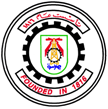 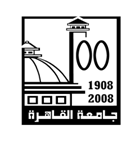 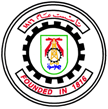 Course SpecificationsCourse SpecificationsCourse SpecificationsCourse SpecificationsCourse SpecificationsCourse SpecificationsCourse SpecificationsCourse SpecificationsCourse SpecificationsCourse SpecificationsCourse SpecificationsCourse SpecificationsCourse SpecificationsCourse SpecificationsCourse SpecificationsCourse SpecificationsCourse SpecificationsCourse SpecificationsProgram(s) on which this course is given:Program(s) on which this course is given:Program(s) on which this course is given:Program(s) on which this course is given:Program(s) on which this course is given:Program(s) on which this course is given:Program(s) on which this course is given:Metallurgical EngineeringMetallurgical EngineeringMetallurgical EngineeringMetallurgical EngineeringMetallurgical EngineeringMetallurgical EngineeringMetallurgical EngineeringMetallurgical EngineeringMetallurgical EngineeringMetallurgical EngineeringMetallurgical EngineeringDepartment offering the program:Department offering the program:Department offering the program:Department offering the program:Department offering the program:Department offering the program:Department offering the program:Department of  Mining, Petroleum and Metallurgical  EngineeringDepartment of  Mining, Petroleum and Metallurgical  EngineeringDepartment of  Mining, Petroleum and Metallurgical  EngineeringDepartment of  Mining, Petroleum and Metallurgical  EngineeringDepartment of  Mining, Petroleum and Metallurgical  EngineeringDepartment of  Mining, Petroleum and Metallurgical  EngineeringDepartment of  Mining, Petroleum and Metallurgical  EngineeringDepartment of  Mining, Petroleum and Metallurgical  EngineeringDepartment of  Mining, Petroleum and Metallurgical  EngineeringDepartment of  Mining, Petroleum and Metallurgical  EngineeringDepartment of  Mining, Petroleum and Metallurgical  EngineeringDepartment offering the course:Department offering the course:Department offering the course:Department offering the course:Department offering the course:Department offering the course:Department offering the course:Department of  Mining, Petroleum and Metallurgical  EngineeringDepartment of  Mining, Petroleum and Metallurgical  EngineeringDepartment of  Mining, Petroleum and Metallurgical  EngineeringDepartment of  Mining, Petroleum and Metallurgical  EngineeringDepartment of  Mining, Petroleum and Metallurgical  EngineeringDepartment of  Mining, Petroleum and Metallurgical  EngineeringDepartment of  Mining, Petroleum and Metallurgical  EngineeringDepartment of  Mining, Petroleum and Metallurgical  EngineeringDepartment of  Mining, Petroleum and Metallurgical  EngineeringDepartment of  Mining, Petroleum and Metallurgical  EngineeringDepartment of  Mining, Petroleum and Metallurgical  EngineeringAcademic Level:Academic Level:Academic Level:Academic Level:Academic Level:Academic Level:Academic Level:4th year B. Sc students4th year B. Sc students4th year B. Sc students4th year B. Sc students4th year B. Sc students4th year B. Sc students4th year B. Sc students4th year B. Sc students4th year B. Sc students4th year B. Sc students4th year B. Sc studentsDate Date Date Date Date Date Date 20142014201420142014201420142014201420142014Semester (based on final exam timing)Semester (based on final exam timing)Semester (based on final exam timing)Semester (based on final exam timing)Semester (based on final exam timing)Semester (based on final exam timing)Semester (based on final exam timing)         Fall                     Spring         Fall                     Spring         Fall                     Spring         Fall                     Spring         Fall                     Spring         Fall                     Spring         Fall                     Spring         Fall                     Spring         Fall                     Spring         Fall                     Spring         Fall                     SpringA- Basic InformationA- Basic InformationA- Basic InformationA- Basic InformationA- Basic InformationA- Basic InformationA- Basic InformationA- Basic InformationA- Basic InformationA- Basic InformationA- Basic InformationA- Basic InformationA- Basic InformationA- Basic InformationA- Basic InformationA- Basic InformationA- Basic InformationA- Basic Information1. Title:Computer application in metallurgical processesComputer application in metallurgical processesComputer application in metallurgical processesComputer application in metallurgical processesComputer application in metallurgical processesComputer application in metallurgical processesComputer application in metallurgical processesComputer application in metallurgical processesComputer application in metallurgical processesCode:Code:Code:MET 408MET 408MET 408MET 408MET 4082. Units/Credit hours per week:  2. Units/Credit hours per week:  LecturesLecturesLectures222TutorialTutorialTutorial1PracticalPractical11Total4B- Professional InformationB- Professional InformationB- Professional InformationB- Professional InformationB- Professional InformationB- Professional InformationB- Professional InformationB- Professional InformationB- Professional InformationB- Professional InformationB- Professional InformationB- Professional InformationB- Professional InformationB- Professional InformationB- Professional InformationB- Professional InformationB- Professional InformationB- Professional Information1. Course description:1. Course description:1. Course description:1. Course description:Overall Aims of CourseStudent should learn the following items:- Introduction to computers - programing by high level Languages: Basic - Fortran - Numerical techniques to solve typical model equations - Construction and running of programs that cover different - Energy and material balance of the distribution of a specific property within a system - Computations of a shaping process - Computations of a heat treatment procedureOverall Aims of CourseStudent should learn the following items:- Introduction to computers - programing by high level Languages: Basic - Fortran - Numerical techniques to solve typical model equations - Construction and running of programs that cover different - Energy and material balance of the distribution of a specific property within a system - Computations of a shaping process - Computations of a heat treatment procedureOverall Aims of CourseStudent should learn the following items:- Introduction to computers - programing by high level Languages: Basic - Fortran - Numerical techniques to solve typical model equations - Construction and running of programs that cover different - Energy and material balance of the distribution of a specific property within a system - Computations of a shaping process - Computations of a heat treatment procedureOverall Aims of CourseStudent should learn the following items:- Introduction to computers - programing by high level Languages: Basic - Fortran - Numerical techniques to solve typical model equations - Construction and running of programs that cover different - Energy and material balance of the distribution of a specific property within a system - Computations of a shaping process - Computations of a heat treatment procedureOverall Aims of CourseStudent should learn the following items:- Introduction to computers - programing by high level Languages: Basic - Fortran - Numerical techniques to solve typical model equations - Construction and running of programs that cover different - Energy and material balance of the distribution of a specific property within a system - Computations of a shaping process - Computations of a heat treatment procedureOverall Aims of CourseStudent should learn the following items:- Introduction to computers - programing by high level Languages: Basic - Fortran - Numerical techniques to solve typical model equations - Construction and running of programs that cover different - Energy and material balance of the distribution of a specific property within a system - Computations of a shaping process - Computations of a heat treatment procedureOverall Aims of CourseStudent should learn the following items:- Introduction to computers - programing by high level Languages: Basic - Fortran - Numerical techniques to solve typical model equations - Construction and running of programs that cover different - Energy and material balance of the distribution of a specific property within a system - Computations of a shaping process - Computations of a heat treatment procedureOverall Aims of CourseStudent should learn the following items:- Introduction to computers - programing by high level Languages: Basic - Fortran - Numerical techniques to solve typical model equations - Construction and running of programs that cover different - Energy and material balance of the distribution of a specific property within a system - Computations of a shaping process - Computations of a heat treatment procedureOverall Aims of CourseStudent should learn the following items:- Introduction to computers - programing by high level Languages: Basic - Fortran - Numerical techniques to solve typical model equations - Construction and running of programs that cover different - Energy and material balance of the distribution of a specific property within a system - Computations of a shaping process - Computations of a heat treatment procedureOverall Aims of CourseStudent should learn the following items:- Introduction to computers - programing by high level Languages: Basic - Fortran - Numerical techniques to solve typical model equations - Construction and running of programs that cover different - Energy and material balance of the distribution of a specific property within a system - Computations of a shaping process - Computations of a heat treatment procedureOverall Aims of CourseStudent should learn the following items:- Introduction to computers - programing by high level Languages: Basic - Fortran - Numerical techniques to solve typical model equations - Construction and running of programs that cover different - Energy and material balance of the distribution of a specific property within a system - Computations of a shaping process - Computations of a heat treatment procedureOverall Aims of CourseStudent should learn the following items:- Introduction to computers - programing by high level Languages: Basic - Fortran - Numerical techniques to solve typical model equations - Construction and running of programs that cover different - Energy and material balance of the distribution of a specific property within a system - Computations of a shaping process - Computations of a heat treatment procedureOverall Aims of CourseStudent should learn the following items:- Introduction to computers - programing by high level Languages: Basic - Fortran - Numerical techniques to solve typical model equations - Construction and running of programs that cover different - Energy and material balance of the distribution of a specific property within a system - Computations of a shaping process - Computations of a heat treatment procedureOverall Aims of CourseStudent should learn the following items:- Introduction to computers - programing by high level Languages: Basic - Fortran - Numerical techniques to solve typical model equations - Construction and running of programs that cover different - Energy and material balance of the distribution of a specific property within a system - Computations of a shaping process - Computations of a heat treatment procedure2. Intended Learning Outcomes of Course (ILOs):2. Intended Learning Outcomes of Course (ILOs):2. Intended Learning Outcomes of Course (ILOs):2. Intended Learning Outcomes of Course (ILOs):a) Knowledge and Understandinga) Knowledge and Understandinga) Knowledge and Understandinga) Knowledge and Understandinga) Knowledge and Understandinga) Knowledge and Understandinga) Knowledge and Understandinga) Knowledge and Understandinga) Knowledge and Understandinga) Knowledge and Understandinga) Knowledge and Understandinga) Knowledge and Understandinga) Knowledge and Understandinga) Knowledge and Understanding2. Intended Learning Outcomes of Course (ILOs):2. Intended Learning Outcomes of Course (ILOs):2. Intended Learning Outcomes of Course (ILOs):2. Intended Learning Outcomes of Course (ILOs):1. Engineering principles and Basic topics related with engineering generally and metals and alloys particularly are including information and computer technology.2.  Basics of information and communication technology (ICT) and the role of information technology in providing support for metallurgical engineers. 1. Engineering principles and Basic topics related with engineering generally and metals and alloys particularly are including information and computer technology.2.  Basics of information and communication technology (ICT) and the role of information technology in providing support for metallurgical engineers. 1. Engineering principles and Basic topics related with engineering generally and metals and alloys particularly are including information and computer technology.2.  Basics of information and communication technology (ICT) and the role of information technology in providing support for metallurgical engineers. 1. Engineering principles and Basic topics related with engineering generally and metals and alloys particularly are including information and computer technology.2.  Basics of information and communication technology (ICT) and the role of information technology in providing support for metallurgical engineers. 1. Engineering principles and Basic topics related with engineering generally and metals and alloys particularly are including information and computer technology.2.  Basics of information and communication technology (ICT) and the role of information technology in providing support for metallurgical engineers. 1. Engineering principles and Basic topics related with engineering generally and metals and alloys particularly are including information and computer technology.2.  Basics of information and communication technology (ICT) and the role of information technology in providing support for metallurgical engineers. 1. Engineering principles and Basic topics related with engineering generally and metals and alloys particularly are including information and computer technology.2.  Basics of information and communication technology (ICT) and the role of information technology in providing support for metallurgical engineers. 1. Engineering principles and Basic topics related with engineering generally and metals and alloys particularly are including information and computer technology.2.  Basics of information and communication technology (ICT) and the role of information technology in providing support for metallurgical engineers. 1. Engineering principles and Basic topics related with engineering generally and metals and alloys particularly are including information and computer technology.2.  Basics of information and communication technology (ICT) and the role of information technology in providing support for metallurgical engineers. 1. Engineering principles and Basic topics related with engineering generally and metals and alloys particularly are including information and computer technology.2.  Basics of information and communication technology (ICT) and the role of information technology in providing support for metallurgical engineers. 1. Engineering principles and Basic topics related with engineering generally and metals and alloys particularly are including information and computer technology.2.  Basics of information and communication technology (ICT) and the role of information technology in providing support for metallurgical engineers. 1. Engineering principles and Basic topics related with engineering generally and metals and alloys particularly are including information and computer technology.2.  Basics of information and communication technology (ICT) and the role of information technology in providing support for metallurgical engineers. 1. Engineering principles and Basic topics related with engineering generally and metals and alloys particularly are including information and computer technology.2.  Basics of information and communication technology (ICT) and the role of information technology in providing support for metallurgical engineers. 1. Engineering principles and Basic topics related with engineering generally and metals and alloys particularly are including information and computer technology.2.  Basics of information and communication technology (ICT) and the role of information technology in providing support for metallurgical engineers. 2. Intended Learning Outcomes of Course (ILOs):2. Intended Learning Outcomes of Course (ILOs):2. Intended Learning Outcomes of Course (ILOs):2. Intended Learning Outcomes of Course (ILOs):b) Intellectual Skillsb) Intellectual Skillsb) Intellectual Skillsb) Intellectual Skillsb) Intellectual Skillsb) Intellectual Skillsb) Intellectual Skillsb) Intellectual Skillsb) Intellectual Skillsb) Intellectual Skillsb) Intellectual Skillsb) Intellectual Skillsb) Intellectual Skillsb) Intellectual Skills2. Intended Learning Outcomes of Course (ILOs):2. Intended Learning Outcomes of Course (ILOs):2. Intended Learning Outcomes of Course (ILOs):2. Intended Learning Outcomes of Course (ILOs):3. Select appropriate mathematical and computer-based methods for modeling and analyzing metallurgical problems.3. Select appropriate mathematical and computer-based methods for modeling and analyzing metallurgical problems.3. Select appropriate mathematical and computer-based methods for modeling and analyzing metallurgical problems.3. Select appropriate mathematical and computer-based methods for modeling and analyzing metallurgical problems.3. Select appropriate mathematical and computer-based methods for modeling and analyzing metallurgical problems.3. Select appropriate mathematical and computer-based methods for modeling and analyzing metallurgical problems.3. Select appropriate mathematical and computer-based methods for modeling and analyzing metallurgical problems.3. Select appropriate mathematical and computer-based methods for modeling and analyzing metallurgical problems.3. Select appropriate mathematical and computer-based methods for modeling and analyzing metallurgical problems.3. Select appropriate mathematical and computer-based methods for modeling and analyzing metallurgical problems.3. Select appropriate mathematical and computer-based methods for modeling and analyzing metallurgical problems.3. Select appropriate mathematical and computer-based methods for modeling and analyzing metallurgical problems.3. Select appropriate mathematical and computer-based methods for modeling and analyzing metallurgical problems.3. Select appropriate mathematical and computer-based methods for modeling and analyzing metallurgical problems.2. Intended Learning Outcomes of Course (ILOs):2. Intended Learning Outcomes of Course (ILOs):2. Intended Learning Outcomes of Course (ILOs):2. Intended Learning Outcomes of Course (ILOs):4. Solve engineering problems, often on the basis of limited and possibly contradicting information appreciating the role of information technology in providing support for metallurgical engineers. 4. Solve engineering problems, often on the basis of limited and possibly contradicting information appreciating the role of information technology in providing support for metallurgical engineers. 4. Solve engineering problems, often on the basis of limited and possibly contradicting information appreciating the role of information technology in providing support for metallurgical engineers. 4. Solve engineering problems, often on the basis of limited and possibly contradicting information appreciating the role of information technology in providing support for metallurgical engineers. 4. Solve engineering problems, often on the basis of limited and possibly contradicting information appreciating the role of information technology in providing support for metallurgical engineers. 4. Solve engineering problems, often on the basis of limited and possibly contradicting information appreciating the role of information technology in providing support for metallurgical engineers. 4. Solve engineering problems, often on the basis of limited and possibly contradicting information appreciating the role of information technology in providing support for metallurgical engineers. 4. Solve engineering problems, often on the basis of limited and possibly contradicting information appreciating the role of information technology in providing support for metallurgical engineers. 4. Solve engineering problems, often on the basis of limited and possibly contradicting information appreciating the role of information technology in providing support for metallurgical engineers. 4. Solve engineering problems, often on the basis of limited and possibly contradicting information appreciating the role of information technology in providing support for metallurgical engineers. 4. Solve engineering problems, often on the basis of limited and possibly contradicting information appreciating the role of information technology in providing support for metallurgical engineers. 4. Solve engineering problems, often on the basis of limited and possibly contradicting information appreciating the role of information technology in providing support for metallurgical engineers. 4. Solve engineering problems, often on the basis of limited and possibly contradicting information appreciating the role of information technology in providing support for metallurgical engineers. 4. Solve engineering problems, often on the basis of limited and possibly contradicting information appreciating the role of information technology in providing support for metallurgical engineers. 2. Intended Learning Outcomes of Course (ILOs):2. Intended Learning Outcomes of Course (ILOs):2. Intended Learning Outcomes of Course (ILOs):2. Intended Learning Outcomes of Course (ILOs):c)  Professional and Practical Skillsc)  Professional and Practical Skillsc)  Professional and Practical Skillsc)  Professional and Practical Skillsc)  Professional and Practical Skillsc)  Professional and Practical Skillsc)  Professional and Practical Skillsc)  Professional and Practical Skillsc)  Professional and Practical Skillsc)  Professional and Practical Skillsc)  Professional and Practical Skillsc)  Professional and Practical Skillsc)  Professional and Practical Skillsc)  Professional and Practical Skills2. Intended Learning Outcomes of Course (ILOs):2. Intended Learning Outcomes of Course (ILOs):2. Intended Learning Outcomes of Course (ILOs):2. Intended Learning Outcomes of Course (ILOs):5. Apply knowledge of mathematics, science, information technology, design, business context and engineering practice integrally to solve metallurgical engineering problems5. Apply knowledge of mathematics, science, information technology, design, business context and engineering practice integrally to solve metallurgical engineering problems5. Apply knowledge of mathematics, science, information technology, design, business context and engineering practice integrally to solve metallurgical engineering problems5. Apply knowledge of mathematics, science, information technology, design, business context and engineering practice integrally to solve metallurgical engineering problems5. Apply knowledge of mathematics, science, information technology, design, business context and engineering practice integrally to solve metallurgical engineering problems5. Apply knowledge of mathematics, science, information technology, design, business context and engineering practice integrally to solve metallurgical engineering problems5. Apply knowledge of mathematics, science, information technology, design, business context and engineering practice integrally to solve metallurgical engineering problems5. Apply knowledge of mathematics, science, information technology, design, business context and engineering practice integrally to solve metallurgical engineering problems5. Apply knowledge of mathematics, science, information technology, design, business context and engineering practice integrally to solve metallurgical engineering problems5. Apply knowledge of mathematics, science, information technology, design, business context and engineering practice integrally to solve metallurgical engineering problems5. Apply knowledge of mathematics, science, information technology, design, business context and engineering practice integrally to solve metallurgical engineering problems5. Apply knowledge of mathematics, science, information technology, design, business context and engineering practice integrally to solve metallurgical engineering problems5. Apply knowledge of mathematics, science, information technology, design, business context and engineering practice integrally to solve metallurgical engineering problems5. Apply knowledge of mathematics, science, information technology, design, business context and engineering practice integrally to solve metallurgical engineering problems2. Intended Learning Outcomes of Course (ILOs):2. Intended Learning Outcomes of Course (ILOs):2. Intended Learning Outcomes of Course (ILOs):2. Intended Learning Outcomes of Course (ILOs):6. Create and/or re-design a process, component or system, and carry out specialized engineering designs considering safety, Quality assurance procedures, management skills and environmental aspects.6. Create and/or re-design a process, component or system, and carry out specialized engineering designs considering safety, Quality assurance procedures, management skills and environmental aspects.6. Create and/or re-design a process, component or system, and carry out specialized engineering designs considering safety, Quality assurance procedures, management skills and environmental aspects.6. Create and/or re-design a process, component or system, and carry out specialized engineering designs considering safety, Quality assurance procedures, management skills and environmental aspects.6. Create and/or re-design a process, component or system, and carry out specialized engineering designs considering safety, Quality assurance procedures, management skills and environmental aspects.6. Create and/or re-design a process, component or system, and carry out specialized engineering designs considering safety, Quality assurance procedures, management skills and environmental aspects.6. Create and/or re-design a process, component or system, and carry out specialized engineering designs considering safety, Quality assurance procedures, management skills and environmental aspects.6. Create and/or re-design a process, component or system, and carry out specialized engineering designs considering safety, Quality assurance procedures, management skills and environmental aspects.6. Create and/or re-design a process, component or system, and carry out specialized engineering designs considering safety, Quality assurance procedures, management skills and environmental aspects.6. Create and/or re-design a process, component or system, and carry out specialized engineering designs considering safety, Quality assurance procedures, management skills and environmental aspects.6. Create and/or re-design a process, component or system, and carry out specialized engineering designs considering safety, Quality assurance procedures, management skills and environmental aspects.6. Create and/or re-design a process, component or system, and carry out specialized engineering designs considering safety, Quality assurance procedures, management skills and environmental aspects.6. Create and/or re-design a process, component or system, and carry out specialized engineering designs considering safety, Quality assurance procedures, management skills and environmental aspects.6. Create and/or re-design a process, component or system, and carry out specialized engineering designs considering safety, Quality assurance procedures, management skills and environmental aspects.2. Intended Learning Outcomes of Course (ILOs):2. Intended Learning Outcomes of Course (ILOs):2. Intended Learning Outcomes of Course (ILOs):2. Intended Learning Outcomes of Course (ILOs):7. Apply numerical modeling methods to metallurgical engineering problems.7. Apply numerical modeling methods to metallurgical engineering problems.7. Apply numerical modeling methods to metallurgical engineering problems.7. Apply numerical modeling methods to metallurgical engineering problems.7. Apply numerical modeling methods to metallurgical engineering problems.7. Apply numerical modeling methods to metallurgical engineering problems.7. Apply numerical modeling methods to metallurgical engineering problems.7. Apply numerical modeling methods to metallurgical engineering problems.7. Apply numerical modeling methods to metallurgical engineering problems.7. Apply numerical modeling methods to metallurgical engineering problems.7. Apply numerical modeling methods to metallurgical engineering problems.7. Apply numerical modeling methods to metallurgical engineering problems.7. Apply numerical modeling methods to metallurgical engineering problems.7. Apply numerical modeling methods to metallurgical engineering problems.2. Intended Learning Outcomes of Course (ILOs):2. Intended Learning Outcomes of Course (ILOs):2. Intended Learning Outcomes of Course (ILOs):2. Intended Learning Outcomes of Course (ILOs):d) General and Transferable Skillsd) General and Transferable Skillsd) General and Transferable Skillsd) General and Transferable Skillsd) General and Transferable Skillsd) General and Transferable Skillsd) General and Transferable Skillsd) General and Transferable Skillsd) General and Transferable Skillsd) General and Transferable Skillsd) General and Transferable Skillsd) General and Transferable Skillsd) General and Transferable Skillsd) General and Transferable Skills2. Intended Learning Outcomes of Course (ILOs):2. Intended Learning Outcomes of Course (ILOs):2. Intended Learning Outcomes of Course (ILOs):2. Intended Learning Outcomes of Course (ILOs):8. Collaborate effectively within multidisciplinary team in stressful environment and within constraints and effectively manage tasks, time, and resources.8. Collaborate effectively within multidisciplinary team in stressful environment and within constraints and effectively manage tasks, time, and resources.8. Collaborate effectively within multidisciplinary team in stressful environment and within constraints and effectively manage tasks, time, and resources.8. Collaborate effectively within multidisciplinary team in stressful environment and within constraints and effectively manage tasks, time, and resources.8. Collaborate effectively within multidisciplinary team in stressful environment and within constraints and effectively manage tasks, time, and resources.8. Collaborate effectively within multidisciplinary team in stressful environment and within constraints and effectively manage tasks, time, and resources.8. Collaborate effectively within multidisciplinary team in stressful environment and within constraints and effectively manage tasks, time, and resources.8. Collaborate effectively within multidisciplinary team in stressful environment and within constraints and effectively manage tasks, time, and resources.8. Collaborate effectively within multidisciplinary team in stressful environment and within constraints and effectively manage tasks, time, and resources.8. Collaborate effectively within multidisciplinary team in stressful environment and within constraints and effectively manage tasks, time, and resources.8. Collaborate effectively within multidisciplinary team in stressful environment and within constraints and effectively manage tasks, time, and resources.8. Collaborate effectively within multidisciplinary team in stressful environment and within constraints and effectively manage tasks, time, and resources.8. Collaborate effectively within multidisciplinary team in stressful environment and within constraints and effectively manage tasks, time, and resources.8. Collaborate effectively within multidisciplinary team in stressful environment and within constraints and effectively manage tasks, time, and resources.9. Communicate and collaborate effectively within a multidisciplinary team.9. Communicate and collaborate effectively within a multidisciplinary team.9. Communicate and collaborate effectively within a multidisciplinary team.9. Communicate and collaborate effectively within a multidisciplinary team.9. Communicate and collaborate effectively within a multidisciplinary team.9. Communicate and collaborate effectively within a multidisciplinary team.9. Communicate and collaborate effectively within a multidisciplinary team.9. Communicate and collaborate effectively within a multidisciplinary team.9. Communicate and collaborate effectively within a multidisciplinary team.9. Communicate and collaborate effectively within a multidisciplinary team.9. Communicate and collaborate effectively within a multidisciplinary team.9. Communicate and collaborate effectively within a multidisciplinary team.9. Communicate and collaborate effectively within a multidisciplinary team.9. Communicate and collaborate effectively within a multidisciplinary team.10. Search for information and engage in life-long self-learning discipline to learn ccurrent engineering technologies and contemporary metallurgical engineering topics related to metallurgical engineering10. Search for information and engage in life-long self-learning discipline to learn ccurrent engineering technologies and contemporary metallurgical engineering topics related to metallurgical engineering10. Search for information and engage in life-long self-learning discipline to learn ccurrent engineering technologies and contemporary metallurgical engineering topics related to metallurgical engineering10. Search for information and engage in life-long self-learning discipline to learn ccurrent engineering technologies and contemporary metallurgical engineering topics related to metallurgical engineering10. Search for information and engage in life-long self-learning discipline to learn ccurrent engineering technologies and contemporary metallurgical engineering topics related to metallurgical engineering10. Search for information and engage in life-long self-learning discipline to learn ccurrent engineering technologies and contemporary metallurgical engineering topics related to metallurgical engineering10. Search for information and engage in life-long self-learning discipline to learn ccurrent engineering technologies and contemporary metallurgical engineering topics related to metallurgical engineering10. Search for information and engage in life-long self-learning discipline to learn ccurrent engineering technologies and contemporary metallurgical engineering topics related to metallurgical engineering10. Search for information and engage in life-long self-learning discipline to learn ccurrent engineering technologies and contemporary metallurgical engineering topics related to metallurgical engineering10. Search for information and engage in life-long self-learning discipline to learn ccurrent engineering technologies and contemporary metallurgical engineering topics related to metallurgical engineering10. Search for information and engage in life-long self-learning discipline to learn ccurrent engineering technologies and contemporary metallurgical engineering topics related to metallurgical engineering10. Search for information and engage in life-long self-learning discipline to learn ccurrent engineering technologies and contemporary metallurgical engineering topics related to metallurgical engineering10. Search for information and engage in life-long self-learning discipline to learn ccurrent engineering technologies and contemporary metallurgical engineering topics related to metallurgical engineering10. Search for information and engage in life-long self-learning discipline to learn ccurrent engineering technologies and contemporary metallurgical engineering topics related to metallurgical engineering3. Contents3. Contents3. Contents3. Contents3. Contents3. Contents3. Contents3. Contents3. Contents3. Contents3. Contents3. Contents3. Contents3. Contents3. Contents3. Contents3. Contents3. ContentsTopicTopicTopicTopicTopicTopicTotal hoursTotal hoursTotal hoursLectures hoursLectures hoursLectures hoursLectures hoursLectures hoursLectures hoursTutorial/ Practical  hoursTutorial/ Practical  hoursTutorial/ Practical  hours4. Teaching and Learning Methods4. Teaching and Learning Methods4. Teaching and Learning Methods4. Teaching and Learning Methods4. Teaching and Learning Methods4. Teaching and Learning MethodsLectures    Lectures    Lectures    Practical Training/   Laboratory Practical Training/   Laboratory Practical Training/   Laboratory Practical Training/   Laboratory Practical Training/   Laboratory Practical Training/   Laboratory Seminar/Workshop ( ) Seminar/Workshop ( ) Seminar/Workshop ( ) 4. Teaching and Learning Methods4. Teaching and Learning Methods4. Teaching and Learning Methods4. Teaching and Learning Methods4. Teaching and Learning Methods4. Teaching and Learning MethodsClass Activity  Class Activity  Class Activity  Case Study Case Study Case Study Case Study Case Study Case Study Projects ( )   Projects ( )   Projects ( )   4. Teaching and Learning Methods4. Teaching and Learning Methods4. Teaching and Learning Methods4. Teaching and Learning Methods4. Teaching and Learning Methods4. Teaching and Learning MethodsE-learning (  )   E-learning (  )   E-learning (  )   Assignments /Homework ( )     Assignments /Homework ( )     Assignments /Homework ( )     Assignments /Homework ( )     Assignments /Homework ( )     Assignments /Homework ( )     Other: Other: Other: 5. Student Assessment Methods5. Student Assessment Methods5. Student Assessment Methods5. Student Assessment Methods5. Student Assessment Methods5. Student Assessment Methods5. Student Assessment Methods5. Student Assessment Methods5. Student Assessment Methods5. Student Assessment Methods5. Student Assessment Methods5. Student Assessment Methods5. Student Assessment Methods5. Student Assessment Methods5. Student Assessment Methods5. Student Assessment Methods5. Student Assessment Methods5. Student Assessment Methods.Assessment Schedule.Assessment Schedule.Assessment Schedule.Assessment Schedule.Assessment Schedule.Assessment Schedule.Assessment Schedule.Assessment Schedule.Assessment ScheduleWeekWeekWeekWeekWeekWeekWeekWeekWeek-Assessment 1; Class test               -Assessment 1; Class test               -Assessment 1; Class test               -Assessment 1; Class test               -Assessment 1; Class test               -Assessment 1; Class test               -Assessment 1; Class test               -Assessment 1; Class test               -Assessment 1; Class test               Weakly Weakly Weakly Weakly Weakly Weakly Weakly Weakly Weakly -Assessment 2; Project Assignment    -Assessment 2; Project Assignment    -Assessment 2; Project Assignment    -Assessment 2; Project Assignment    -Assessment 2; Project Assignment    -Assessment 2; Project Assignment    -Assessment 2; Project Assignment    -Assessment 2; Project Assignment    -Assessment 2; Project Assignment    -Assessment 3; Presentations -Assessment 3; Presentations -Assessment 3; Presentations -Assessment 3; Presentations -Assessment 3; Presentations -Assessment 3; Presentations -Assessment 3; Presentations -Assessment 3; Presentations -Assessment 3; Presentations -Assessment 3; Midterm Exam-Assessment 3; Midterm Exam-Assessment 3; Midterm Exam-Assessment 3; Midterm Exam-Assessment 3; Midterm Exam-Assessment 3; Midterm Exam-Assessment 3; Midterm Exam-Assessment 3; Midterm Exam-Assessment 3; Midterm ExamWeek 7Week 7Week 7Week 7Week 7Week 7Week 7Week 7Week 7-Assessment 4; Final Exam-Assessment 4; Final Exam-Assessment 4; Final Exam-Assessment 4; Final Exam-Assessment 4; Final Exam-Assessment 4; Final Exam-Assessment 4; Final Exam-Assessment 4; Final Exam-Assessment 4; Final ExamAt the end of termAt the end of termAt the end of termAt the end of termAt the end of termAt the end of termAt the end of termAt the end of termAt the end of termWeighting of AssessmentsWeighting of AssessmentsWeighting of AssessmentsWeighting of AssessmentsWeighting of AssessmentsWeighting of AssessmentsWeighting of AssessmentsWeighting of AssessmentsWeighting of AssessmentsWeighting of AssessmentsWeighting of AssessmentsWeighting of AssessmentsWeighting of AssessmentsWeighting of AssessmentsWeighting of AssessmentsWeighting of AssessmentsWeighting of AssessmentsWeighting of Assessments-Mid-Term Examination-Mid-Term Examination-Mid-Term Examination-Mid-Term Examination-Mid-Term Examination-Mid-Term Examination-Mid-Term Examination-Mid-Term Examination-Mid-Term Examination14%14%14%14%14%14%14%14%14%-Final-term Examination       -Final-term Examination       -Final-term Examination       -Final-term Examination       -Final-term Examination       -Final-term Examination       -Final-term Examination       -Final-term Examination       -Final-term Examination       70%70%70%70%70%70%70%70%70%-Project-Project-Project-Project-Project-Project-Project-Project-Project-Class Test-Class Test-Class Test-Class Test-Class Test-Class Test-Class Test-Class Test-Class Test5%5%5%5%5%5%5%5%5%-Presentation-Presentation-Presentation-Presentation-Presentation-Presentation-Presentation-Presentation-PresentationOther types of assessmentOther types of assessmentOther types of assessmentOther types of assessmentOther types of assessmentOther types of assessmentOther types of assessmentOther types of assessmentOther types of assessment11%11%11%11%11%11%11%11%11%-Total-Total-Total-Total-Total-Total-Total-Total-Total100%100%100%100%100%100%100%100%100%6. List of References6. List of References6. List of References6. List of References6. List of References6. List of References6. List of References6. List of References6. List of References6. List of References6. List of References6. List of References6. List of References6. List of References6. List of References6. List of References6. List of References6. List of References7.  Facilities Required for Teaching and Learning7.  Facilities Required for Teaching and Learning7.  Facilities Required for Teaching and Learning7.  Facilities Required for Teaching and Learning7.  Facilities Required for Teaching and Learning7.  Facilities Required for Teaching and Learning7.  Facilities Required for Teaching and Learning7.  Facilities Required for Teaching and Learning7.  Facilities Required for Teaching and Learning7.  Facilities Required for Teaching and Learning7.  Facilities Required for Teaching and Learning7.  Facilities Required for Teaching and Learning7.  Facilities Required for Teaching and Learning7.  Facilities Required for Teaching and Learning7.  Facilities Required for Teaching and Learning7.  Facilities Required for Teaching and Learning7.  Facilities Required for Teaching and Learning7.  Facilities Required for Teaching and LearningScreen - Small group of Student - Data Show- New Reference in library- White Board- Computer lab.Screen - Small group of Student - Data Show- New Reference in library- White Board- Computer lab.Screen - Small group of Student - Data Show- New Reference in library- White Board- Computer lab.Screen - Small group of Student - Data Show- New Reference in library- White Board- Computer lab.Screen - Small group of Student - Data Show- New Reference in library- White Board- Computer lab.Screen - Small group of Student - Data Show- New Reference in library- White Board- Computer lab.Screen - Small group of Student - Data Show- New Reference in library- White Board- Computer lab.Screen - Small group of Student - Data Show- New Reference in library- White Board- Computer lab.Screen - Small group of Student - Data Show- New Reference in library- White Board- Computer lab.Screen - Small group of Student - Data Show- New Reference in library- White Board- Computer lab.Screen - Small group of Student - Data Show- New Reference in library- White Board- Computer lab.Screen - Small group of Student - Data Show- New Reference in library- White Board- Computer lab.Screen - Small group of Student - Data Show- New Reference in library- White Board- Computer lab.Screen - Small group of Student - Data Show- New Reference in library- White Board- Computer lab.Screen - Small group of Student - Data Show- New Reference in library- White Board- Computer lab.Screen - Small group of Student - Data Show- New Reference in library- White Board- Computer lab.Screen - Small group of Student - Data Show- New Reference in library- White Board- Computer lab.Screen - Small group of Student - Data Show- New Reference in library- White Board- Computer lab.Course Coordinator:Course Coordinator:Course Coordinator:Dr. Mahmoud talaatDr. Mahmoud talaatDr. Mahmoud talaatDr. Mahmoud talaatDr. Mahmoud talaatDr. Mahmoud talaatDr. Mahmoud talaatDr. Mahmoud talaatDr. Mahmoud talaatDr. Mahmoud talaatDr. Mahmoud talaatDr. Mahmoud talaatDr. Mahmoud talaatDr. Mahmoud talaatDr. Mahmoud talaatHead of Department:  Head of Department:  Head of Department:  Prof. Dr.  El-sayed Mahmoud El-BanaaProf. Dr.  El-sayed Mahmoud El-BanaaProf. Dr.  El-sayed Mahmoud El-BanaaProf. Dr.  El-sayed Mahmoud El-BanaaProf. Dr.  El-sayed Mahmoud El-BanaaProf. Dr.  El-sayed Mahmoud El-BanaaProf. Dr.  El-sayed Mahmoud El-BanaaProf. Dr.  El-sayed Mahmoud El-BanaaProf. Dr.  El-sayed Mahmoud El-BanaaProf. Dr.  El-sayed Mahmoud El-BanaaProf. Dr.  El-sayed Mahmoud El-BanaaProf. Dr.  El-sayed Mahmoud El-BanaaProf. Dr.  El-sayed Mahmoud El-BanaaProf. Dr.  El-sayed Mahmoud El-BanaaProf. Dr.  El-sayed Mahmoud El-Banaa